Nuer | Thok NathLa̱a̱r wargakä kɛ kui matdä pa̱a̱rkä Ji Bumni Mat pa̱a̱rä Ji Bumni - wargak mi thuɔk kɛ dhör Mat Ji Bumni ɛ mi̱ pay tuɔk kä luäkɛ kɔn kɛ luäk mi gɔaa kɛ dho̱o̱li duel gɔ̱rä ti̱ te kɛ Bum kɛnɛ lät matdä min reprɔ duel gɔ̱rä kɛ kui dho̱o̱li gɔ̱rä diaal.Mat pa̱a̱rä duelgɔ̱rä te kɛ mi gɔaa mi la bä raar thi̱n kɛ ŋi̱i̱c, laa̱t duɔ̱ɔ̱rä kɛnɛ pual pua̱a̱ny kɛ kui dho̱o̱li duel gɔrä diaal.Mat pa̱a̱rä Ji Bumni bɛ duël gɔ̱rä lua̱k kɛ lieŋ mi gɔaa kä min göörkɛ ɛ dho̱li duelgɔ̱rä bɛ kɛ luäk kɛ ŋa̱c, ɛ wee: ɛ luäk yiööni min pay tuɔk kɛ re̱p lätni yiööni ti ŋuan ɛ buɔm mi̱ pay tuɔk kɛ te la̱t mi cɔa̱a̱li tää ciɛŋä matkä pa̱a̱rä Ji Bumni luäkɛ kä nyothɛ ti go̱o̱rkɛ s dho̱li duelgɔ̱räkɛ kɛnɛ ti go̱r ciaaŋ rialikä ŋi̱i̱c mi di̱i̱t kɛnɛ ti̱i̱t ŋi̱i̱cä kɛ ŋie̱e̱c kɛnɛ la̱a̱t duel gɔ̱rä kɛ kui dupni ti gɔw kɛ luäk ŋi̱i̱cä dho̱li duelgɔ̱rä. Ɛ luäk yiööni min pay tuɔk kɛ re̱p lätni yiööni ti ŋuanKä luäk yiööni min pay tuɔk nööŋɛ re̱p lätni yiööni kɛ ɣöö de duëlgɔ̱rä de kɛ lät kɛ luäk dho̱li duelgɔ̱rä ti ŋuan amäni nɛy ti te kɛ daklieŋ (ɣɔtidhiɔm) ti bum ŋi̱i̱cdiɛn kɛnɛ tin ŋuan. Re̱p lätni yiööni mɛmɛ bɛ luäk mi̱ di̱i̱t no̱o̱ŋ kä dho̱li duelgɔ̱rä tin te kɛ Bum, ama̱ni dho̱li duelgɔ̱rä 
tin ci̱ ro̱ŋ i̱ ba lua̱k yiööni je̱k kɛ min ca Rialikä kɛ kui Dho̱o̱li duelgɔrkä tin te kɛ Bum (RDB) kɛ pek ëë ci wä. Duëlgɔ̱rä ders yiöw titi läth lät kɛ ti go̱o̱l amäni:ŋi̱i̱c mi di̱i̱t kɛnɛ pie̱th ŋa̱cä ŋɔaani kɛ kui ŋie̱e̱cni kɛnɛ la̱a̱t duel gɔ̱räde lue̱k je̱k kä nɛy ti te kɛ ŋäc mi gɔaa kɛ kuic Ji Bumnide ŋie̱e̱c jur kiɛ la̱a̱t kɔkiɛn tin dëë luäk kɛ ca̱p mi dëë dho̱li duelgɔ̱rä gɛrkuak kɛnɛ kuak ŋi̱i̱cä kɛ luäk gɔ̱rä. 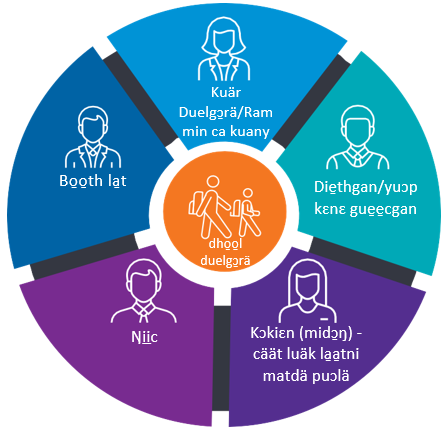 Kɛ lat ciɛŋä matdä Ji BumniLat ciɛŋä mat pa̱a̱rä Ji Bumni bɛ duëlgɔ̱rä luäk kä ba ti ŋuan je̱k kɛ buɔm gatdä du kɛnɛ tin go̱rɛ. Ba̱ ram mi ca moc yiöw gölä la̱rla̱r, bɛ luäk kɛ ca̱p kɛ kui dho̱li duelgɔ̱rä kɛnɛ ge̱r ciɛŋni mɔ de dho̱li duelgɔ̱rä jɛ go̱rɔ kɛ ŋi̱i̱c mi gɔaa. Lat ciɛŋä matdä Ji Bumni min pay tuɔk ba latdɛ guääl kɛ Thie̱cni Go̱rä Gɔ̱rä (Educational Needs Questionnaire) bakɛ mat kɛ min te thin (RDB). Cetkɛ mat Duëlgɔ̱rä ciɛŋä min pay tuɔk, die̱thgan duelgɔ̱rä tin la tha̱a̱ŋ kä RDB kä bakɛ thie̱c i̱ bikɛ ben dolä kɛ ɣöö ba Lat ciɛŋä mat pa̱a̱rä Ji Bumni ben thuk. Nɛy tin ŋa̱ckɛ gatdu bakɛ mat rɛy dolä, amäni ram mi thiɛl kuic, bo̱o̱th ŋi̱i̱cä ti ba duelgɔr luäk kɛnɛ die̱thgan kɛ thuɔk lat ciɛŋä.Mi̱ gatdu ɛ ram kɛl kä RDB, bi duelgɔ̱rädu lät kɛɛl kɛ ji kɛ ɣöö bi gua̱th mi̱ gɔaa je̱k mi bia thuk lät. Kä la̱t ciɛŋä ba̱ bɛ te thi̱n kä buɔn dho̱o̱li duelgɔ̱rä tin go̱o̱r kɛnkɛ ɛ löŋ. Mat yiöw ciɛŋäKä luäk mocɛ die̱thgan pa̱l piny mi di̱i̱t kɛ ger matdä ciäŋä gankiɛn kä la̱t kui dho̱li ti Ji Bumni kɛ wëdiɛn ciɛŋä mi pay tuɔk, Kumɛ Bik-töria nhɔkɛ mat pa̱a̱rä Ji Bumni ciɛŋä amäni 2024. Yiöw la̱t ge̱rä ciɛŋä Mat pa̱a̱rä Ji bumni jakɛ duël gɔ̱rä kɛ̈ ɣöö ba kɛ moc kɛ pek yiööni ti la kamkɛ gaat duelgɔrä kiɛ bakɛ moce yiöw ti ŋuan kɛ lua̱k gërä ciɛŋä dho̱o̱li duelgɔ̱rä kä RDB ɛ wä kä mat pa̱a̱rä Ji Bumni.Kɛ kui la̱a̱ri ti ŋuan kɛnɛ tää ɛn de ji bum yiöni ge̱rä ciaŋä mat pa̱a̱rä Ji bumni kɛ ciaŋ gatdädu mi lotdɛ rɔ ruacni kɛ kuär duelgɔ̱rä.Ŋi̱i̱c mi di̱i̱t kɛnɛ ŋi̱i̱c guec kɛ ŋie̱e̱c kɛnɛ la̱a̱t duelgɔ̱rä Mat pa̱a̱rä Ji Bumni mocɛ kua̱r ti ŋuan kɛnɛ lua̱k la̱a̱tni kɛ ciaŋ ŋäcä ŋɔaani kɛ Ji bumni kɛnɛ ɣöö de loc idi. Mɛmɛ de mat thi̱n kɛ je̱k kä:ŋäc ŋɔaani mi di̱i̱t te thi̱n rɛy duelgɔ̱rä ka̱ nɛy tin la te ŋäc mi̱ di̱i̱t kɛ kui Ji Bumniŋi̱i̱c guicŋäc ŋɔaani ŋi̱i̱cänyuuth mi thuɔk kɛ böth kɛnɛ kuak ŋi̱i̱cäluäk yiööni gɔ̱rä.Lääri tin ŋuan Guil www.education.vic.gov.au/disabilityinclusion mi̱ go̱ri ŋäc mi̱ diit kɛ kui mat pa̱a̱rä Ji Bumni. Ji̱n mi̱ go̱ri ɣöö bi ruac kɛ kui ka̱ tin go̱o̱r gatdä kɛ duelgɔ̱rä, kiɛ mi gööri luäk kɛ luɔc gɔ̱rä kiɛ luɔc thok, mi lotdɛ rɔ ruacni kɛ kuär duelgɔ̱rädu. 